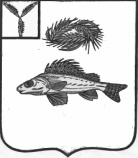  КОНТРОЛЬНО-СЧЕТНАЯ КОМИССИЯ ЕРШОВСКОГО МУНИЦИПАЛЬНОГО РАЙОНА САРАТОВСКОЙ ОБЛАСТИПРЕДСТАВЛЕНИЕ №4 от 09.12.2021г. Основание для проведения настоящего контрольного мероприятия: приказ контрольно-счетной комиссии Ершовского муниципального района от 27.10.2021г. №22-О, программа контрольного мероприятия от 27.10.2021г.    Цель проведения настоящего контрольного мероприятия: проверка отдельных вопросов финансово-хозяйственной деятельности в МУП «Ершовское» МО г.Ершов.В ходе проведенного контрольного мероприятия средств МУП «Ершовское», охваченных  проверкой, составляет  17616,4тыс. руб., дебиторская задолженность – 5492,0 тыс.руб. 1)Расчетная ведомость формы Т51 не соответствует Постановлению, а именно в предоставленной ведомости нет табельного номера сотрудника и его должности, не у всех сотрудников стоят оклады. 2)В нарушении п.3 ст.9  закона №129-ФЗ расчетная ведомость не подписываются руководителем организации и главным бухгалтером или уполномоченными ими на то лицами. Грубое нарушение бухгалтерского учета.3)Записка-расчет об исчислении среднего заработка при предоставлении отпуска по каждому работнику, получившему отпускные, должна быть подшита к расчетной ведомости. В МУП «Ершовское»  данная записка-расчет отсутствует.4) В нарушении п.2.10  Положения  выплата заработной платы не соответствует срокам, установленным в Положении, а именно один сотрудник получает заработную плату и на карту и через кассу несколько раз в месяц (до пяти раз). Заработная плата выплачивалась не своевременно. 5) Письменные согласия работников о работе в выходной или праздничный день не предоставлены.6)В нарушение статьи 153 ТК РФ работники не уведомлены о возможности замены повышенной оплаты предоставлением дополнительного времени отдыха. 7) Проверкой правильности установления должностных окладов нарушений не установлено. Случаев незаконного начисления заработной платы лицам, фактически не работающим в МУП «Ершовское» не установлено.8) Для проверки предоставлены только данные за 2021г.  Со слов юриста МУП «Ершовское»  документов о работе с задолженностью за 2020г. нет. 9) Работа по взысканию  задолженности с юридических лиц не ведется вообще. 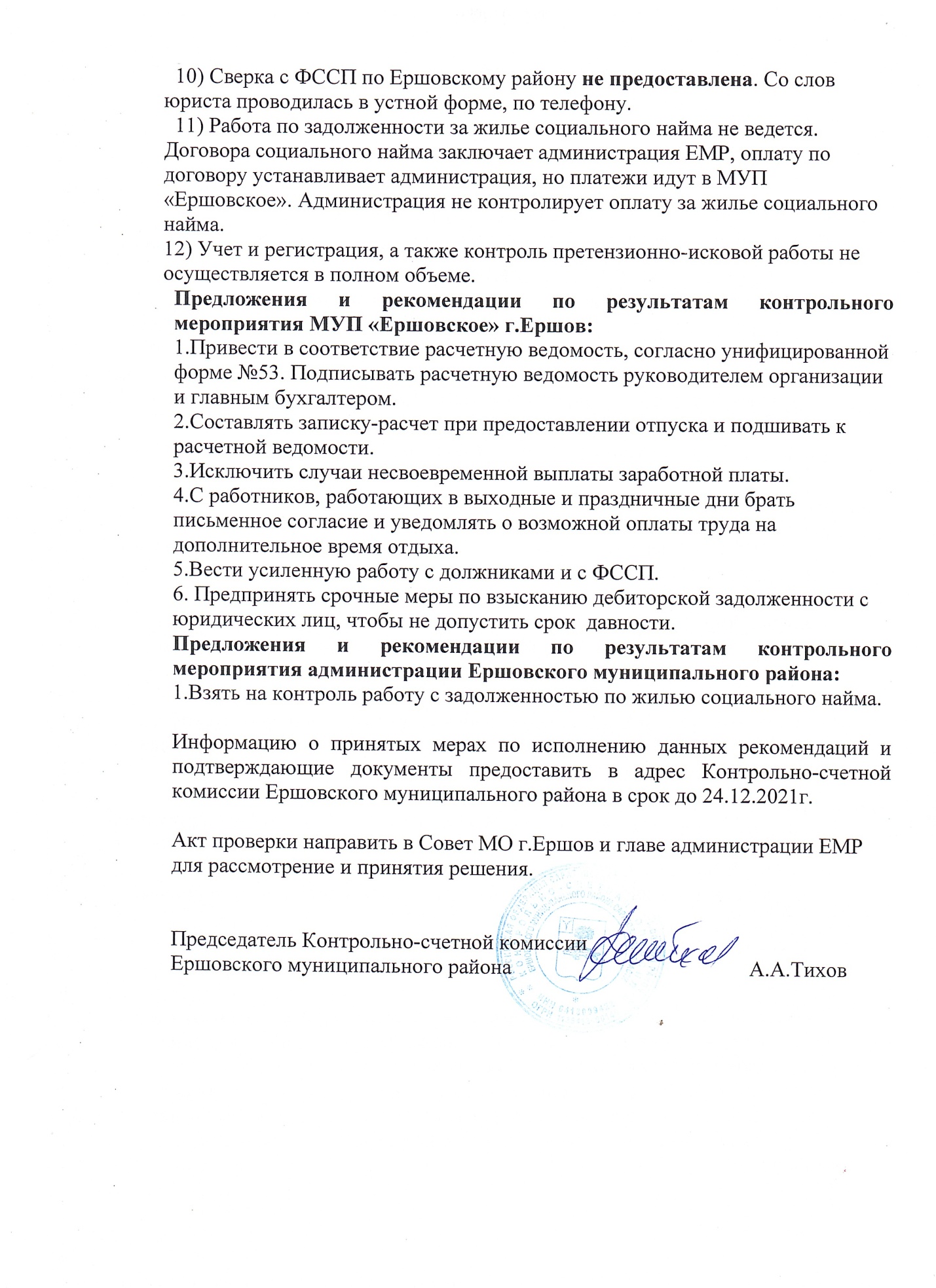 